Math 1	5.6 Parallel and Perpendicular Lines	Unit 2 Day 6SWBAT classify lines as parallel, perpendicular, or neither, and write the equations of parallel and perpendicular lines.Writing an Equation of a Parallel Line: Find the parallel slope first, then substitute the point into y = mx + b.A line passes through (12, 5) and is parallel to the graph of .  What equation represents the line in slope-intercept form?A line passes through (-3, -1) and is parallel to the graph of .  What equation represents the line in slope-intercept form?Writing an Equation of a Perpendicular Line: Find the perpendicular slope first, then substitute the point into y = mx + b.Write the equation of a line that passes through (2, 4) and is perpendicular to the graph of .A line passes through (1, 8) and is perpendicular to the graph . What equation represents the line in slope-intercept form?Parallel LinesPerpendicular LinesPicture (Graph)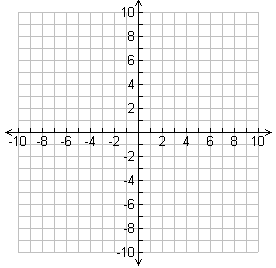 Things you already knowDefinitionExample